Komenda Powiatowa Państwowej Straży Pożarnej w Kolnie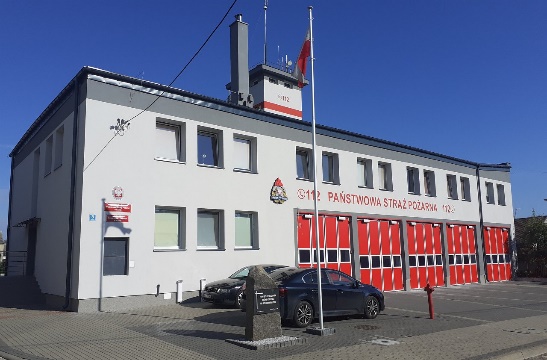 Komenda Powiatowa Państwowej Straży 
Pożarnej w Kolnie znajduje się przy ulicy 
Strażackiej 3 w Kolnie. 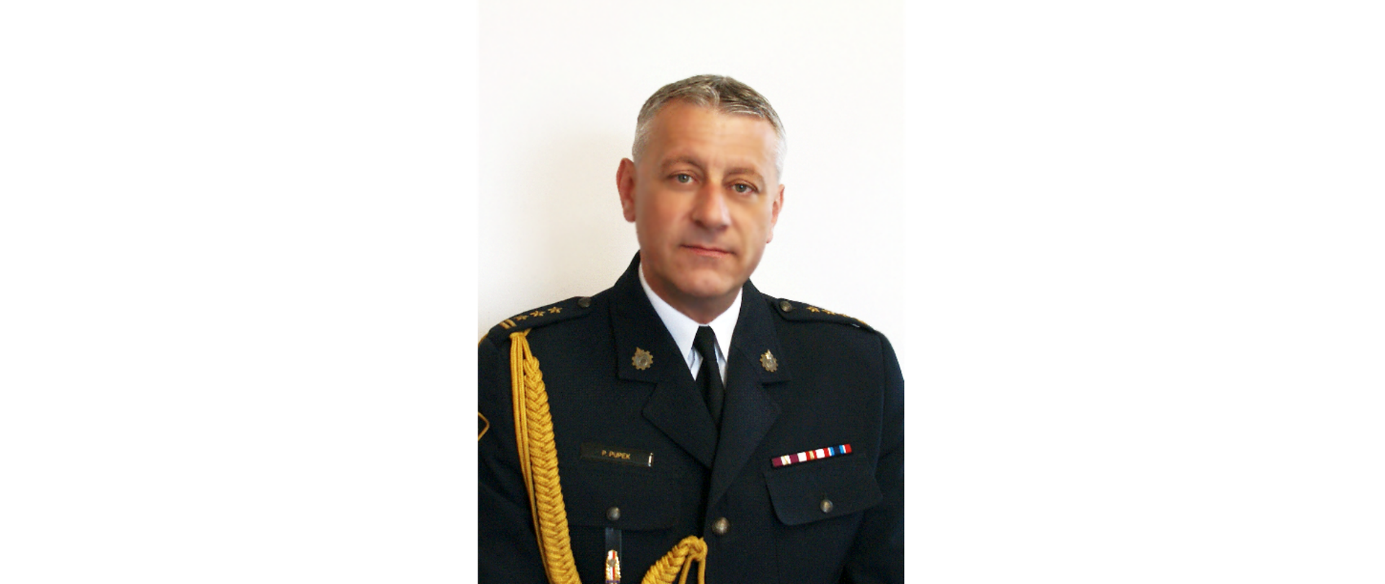 Szefem Komendy Powiatowej Państwowej Straży Pożarnej w Kolnie jest pan Komendant Paweł Pupek. Panu Komendantowi pomaga Zastępca Komendanta i inni strażacy. Czym zajmuje się Komendant Powiatowy?dba o bezpieczeństwo pożarowe w powiecie kolneńskim,tworzy plany ratownicze oraz organizuje krajowy system ratowniczo-gaśniczy w powiecie kolneńskim, kontroluje uzgadnianie projektów budowlanych w zakresie ochrony przeciwpożarowej,prowadzi nadzór i kontrolę jednostek Ochotniczych Straży Pożarnych w powiecie kolneńskim,szkoli strażaków oraz osoby odpowiedzialne za bezpieczeństwo pożarowe w zakładach pracy,prowadzi akcje edukacyjne oraz informacyjne z bezpieczeństwa pożarowego,wspiera różne inicjatywy społeczne z ochrony przeciwpożarowej. Dostęp do KomendyKomenda posiada dwa wejścia do budynku. Jedno wejście od strony ul. Strażackiej, a drugie wejście z placu wewnętrznego Komendy. Kontakt z KomendąZałatwienie sprawy przy pomocy osoby przybranejNapisanie i wysłanie drogą pocztową pisma na adres: Komenda Powiatowa Państwowej Straży Pożarnej w Kolnie, ulica Strażacka 3, 18-500 KolnoWysłanie pisma faksem na nr 47 711 82 09 Przesłanie zapytania lub pisma na adres e-mail: kppspko@straz.bialystok.pl Dostarczenie pisma do Komendy i zostawienie w sekretariacie lub skrzynce na korespondencję.Kontakt drogą elektroniczną poprzez platformę ePUAP: /kppspko/skrytkaePUAP to Elektroniczna Platforma Usług Administracji Publicznej. Żeby wysłać pismo przez e-PUAP musisz mieć Internet i swoje konto w ePUAP. 